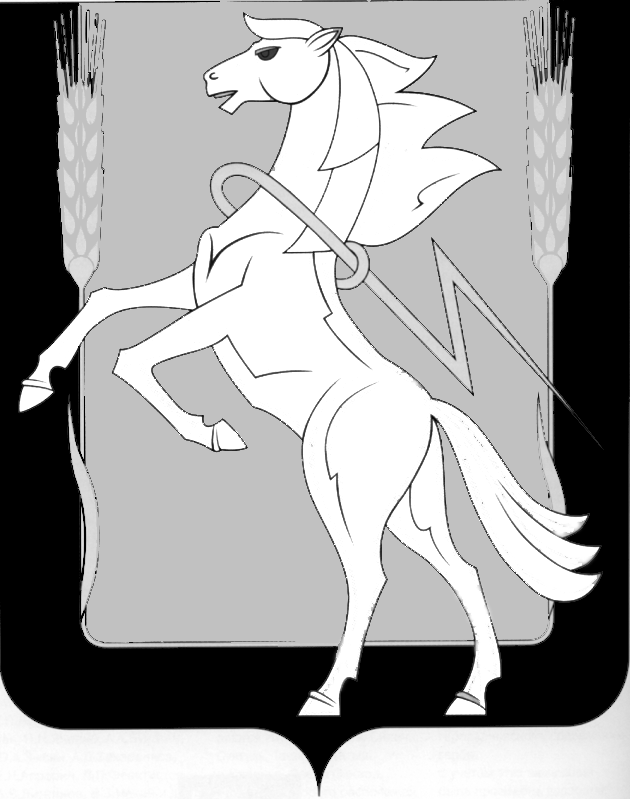 СОБРАНИЕ ДЕПУТАТОВ СОСНОВСКОГОМУНИЦИПАЛЬНОГО РАЙОНАПЯТОГО СОЗЫВАРЕШЕНИЕ от 15 февраля 2017 года № 262О досрочном прекращении полномочий депутата Собрания депутатов Сосновского муниципального района Азархина И.М.	Рассмотрев личное заявление депутата Собрания депутатов Сосновского муниципального района Азархина И.М. от 03.02.2017 года «О сложении полномочий», в связи с вступлением в должность Первого заместителя Главы района, руководствуясь Федеральным законом от 06.10.2003 № 131-ФЗ «Об общих принципах организации местного самоуправления в Российской Федерации» Собрание депутатов Сосновского муниципального района пятого созыва, РЕШАЕТ:Досрочно прекратить полномочия депутата Собрания депутатов Сосновского муниципального района Азархина Игоря Михайловича.Опубликовать настоящее Решение в информационном бюллетене «Сосновская Нива» и на сайте органов местного самоуправления Сосновского муниципального района (www.chelsosna.ru).3. Настоящее Решение вступает в силу с момента опубликования.Председатель Собрания депутатов Сосновского муниципального района                      Г.М. Шихалева